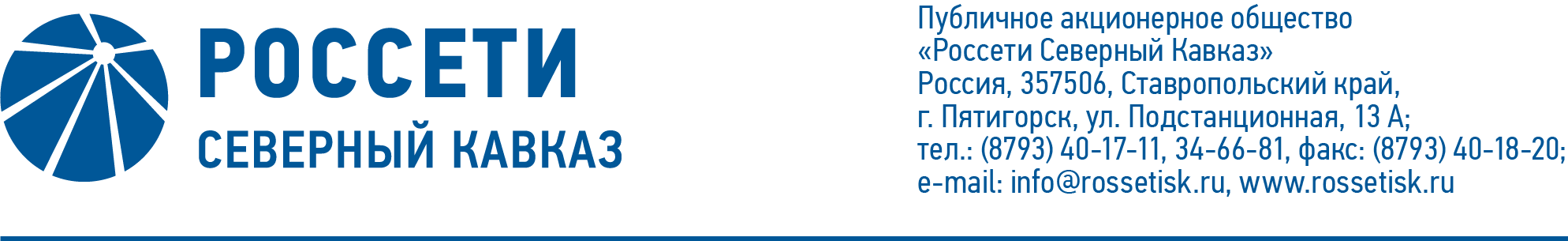 ПРОТОКОЛ № 464заседания Совета директоров ПАО «Россети Северный Кавказ»Место подведения итогов голосования: Ставропольский край, 
г. Пятигорск, пос. Энергетик, ул. Подстанционная, д. 13а.Дата проведения: 26 мая 2021 года.Форма проведения: опросным путем (заочное голосование).Дата подведения итогов голосования: 26 мая 2021 года, 23:00.Дата составления протокола: 31 мая 2021 года.Всего членов Совета директоров ПАО «Россети Северный Кавказ» - 11 человек.В заочном голосовании приняли участие (получены опросные листы) члены Совета директоров:Гончаров Юрий ВладимировичКапитонов Владислав АльбертовичКраинский Даниил ВладимировичЛаврова Марина АлександровнаПешков Александр ВикторовичПрохоров Егор ВячеславовичРожков Василий ВладимировичСасин Николай ИвановичФеоктистов Игорь ВладимировичЧевкин Дмитрий АлександровичКворум имеется.Повестка дня:Об итогах выполнения инвестиционной программы Общества 
за 9 месяцев 2020 года.О текущей ситуации в деятельности Общества по технологическому присоединению потребителей к электрическим сетям за 9 месяцев 2020 года.Об исполнении Плана (Программы) снижения потерь электрической энергии в электрических сетях ПАО «МРСК Северного Кавказа» на 2020-2024 годы за 9 месяцев 2020 года.Об утверждении плана-графика мероприятий ПАО «Россети Северный Кавказ» по снижению просроченной дебиторской задолженности за услуги по передаче электрической энергии и урегулированию разногласий, сложившихся на 01.10.2020.О рассмотрении отчета генерального директора ПАО «Россети Северный Кавказ» об исполнении календарных планов введения в эксплуатацию объектов инвестиционных программ Общества и о проведении технологического и ценового аудита инвестиционных проектов Общества, содержащего результаты сводного анализа по проведенным аудитам и выводы по итогам общественного и экспертного обсуждения, в 2020 году.О рассмотрении отчета за 4 квартал 2020 года о ходе реализации инвестиционных проектов ПАО «Россети Северный Кавказ», включенных в перечень приоритетных объектов.Итоги голосования и решения, принятые по вопросам повестки дня:Вопрос № 1. Об итогах выполнения инвестиционной программы Общества 
за 9 месяцев 2020 года.Решение:1.	Одобрить отчет об итогах выполнения инвестиционной программы 
ПАО «Россети Северный Кавказ» за 9 месяцев 2020 года в соответствии с приложением 1 к настоящему решению Совета директоров Общества.2.	Поручить единоличному исполнительному органу Общества обеспечить безусловное исполнение показателей утвержденной инвестиционной программы.Голосовали «ЗА»: Гончаров Ю.В., Капитонов В.А., Краинский Д.В., 
Лаврова М.А., Пешков А.В., Прохоров Е.В., Рожков В.В., Сасин Н.И., Феоктистов И.В., Чевкин Д.А.«ПРОТИВ»: нет. «ВОЗДЕРЖАЛСЯ»: нет.Решение принято.Вопрос № 2. О текущей ситуации в деятельности Общества по технологическому присоединению потребителей к электрическим сетям за 
9 месяцев 2020 года.Решение:1.	Принять к сведению отчет генерального директора Общества «О текущей ситуации в деятельности Общества по технологическому присоединению потребителей к электрическим сетям за 9 месяцев 2020 года» в соответствии с приложением 2 к настоящему решению Совета директоров Общества.2.	Отметить:2.1.	Увеличение количества договоров об осуществлении технологического присоединения с нарушением срока выполнения мероприятий.2.2.	Неисполнение показателя среднего срока исполнения договоров об осуществлении технологического присоединения заявителей категории «Doing Business».3.	Поручить Единоличному исполнительному органу Общества обеспечить:3.1.	Снижение количества договоров об осуществлении технологического присоединения с нарушением срока выполнения мероприятий до уровня, не превышающего объем показателя по состоянию на 01.01.2020.3.2.	Достижение целевого значения показателя среднего срока исполнения договоров об осуществлении технологического присоединения заявителей категории «Doing Business» 90 дней.Голосовали «ЗА»: Гончаров Ю.В., Капитонов В.А., Краинский Д.В., 
Лаврова М.А., Пешков А.В., Прохоров Е.В., Рожков В.В., Сасин Н.И., Феоктистов И.В., Чевкин Д.А.«ПРОТИВ»: нет. «ВОЗДЕРЖАЛСЯ»: нет.Решение принято.Вопрос № 3. Об исполнении Плана (Программы) снижения потерь электрической энергии в электрических сетях ПАО «МРСК Северного Кавказа» на 2020-2024 годы за 9 месяцев 2020 года.Решение:Принять к сведению отчет генерального директора Общества об исполнении Плана (Программы) снижения потерь электрической энергии в электрических сетях ПАО «МРСК Северного Кавказа» на 2020-2024 годы за 
9 месяцев 2020 года, согласно приложению 3 к настоящему решению Совета директоров Общества.Голосовали «ЗА»: Гончаров Ю.В., Капитонов В.А., Краинский Д.В., 
Лаврова М.А., Пешков А.В., Прохоров Е.В., Рожков В.В., Сасин Н.И., Феоктистов И.В., Чевкин Д.А.«ПРОТИВ»: нет. «ВОЗДЕРЖАЛСЯ»: нет.Решение принято.Вопрос № 4. Об утверждении плана-графика мероприятий ПАО «Россети Северный Кавказ» по снижению просроченной дебиторской задолженности за услуги по передаче электрической энергии и урегулированию разногласий, сложившихся на 01.10.2020.Решение:1. Утвердить план-график мероприятий ПАО «Россети Северный Кавказ» по снижению просроченной дебиторской задолженности за услуги по передаче электрической энергии и урегулированию разногласий, сложившихся на 01.10.2020, в соответствии с приложением 4 к настоящему решению Совета директоров Общества.2. Принять к сведению отчет единоличного исполнительного органа Общества об исполнении плана - графика мероприятий по снижению просроченной дебиторской задолженности за услуги по передаче электрической энергии и урегулированию разногласий, сложившихся на 01.07.2020, в соответствии с приложением 5 к настоящему решению Совета директоров Общества.3. Отметить по итогам 3 квартала 2020 года:- невыполнение Обществом запланированного показателя «погашения/снижения просроченной задолженности» (при плане 723,4 млн рублей фактическое значение составило 458,4 млн рублей);- невыполнение Обществом запланированного показателя «снижение разногласий» (при плане 31,1 млн рублей фактическое значение составило 6,1 млн рублей).4. Принять к сведению отчет о проведенной работе ПАО «Россети Северный Кавказ» в отношении просроченной задолженности, сложившейся на начало отчетного периода и вновь образованной просроченной дебиторской задолженности за услуги по передаче электрической энергии в 3 квартале 
2020 года в соответствии с приложением 6 к настоящему решению Совета директоров.5. Принять к сведению отчет по исполнению ПАО «Россети Северный Кавказ» графика погашения в 2020 году просроченной дебиторской задолженности, сложившейся на 01.01.2020, по состоянию на 01.10.2020, в соответствии с приложением 7 к настоящему решению Совета директоров.6. Отметить невыполнение ПАО «Россети Северный Кавказ» по итогам 
9 месяцев 2020 года планового показателя погашения просроченной дебиторской задолженности, сложившейся на 01.01.2020 (при плане 917,5 млн рублей фактическое значение составило 639,4 млн рублей).7. Принять к сведению отчет по исполнению АО «Дагестанская сетевая компания» графика погашения в 2020 году просроченной дебиторской задолженности, сложившейся на 01.01.2020, по состоянию на 01.10.2020, в соответствии с приложением 8 к настоящему решению Совета директоров Общества.8. Отметить невыполнение АО «Дагестанская сетевая компания» по итогам 9 месяцев 2020 года планового показателя погашения просроченной дебиторской задолженности, сложившейся на 01.01.2020 (при плане 56,5 млн рублей фактическое значение составило 44,5 млн рублей).Голосовали «ЗА»: Гончаров Ю.В., Капитонов В.А., Краинский Д.В., 
Лаврова М.А., Пешков А.В., Прохоров Е.В., Рожков В.В., Сасин Н.И., Феоктистов И.В., Чевкин Д.А.«ПРОТИВ»: нет. «ВОЗДЕРЖАЛСЯ»: нет.Решение принято.Вопрос № 5. О рассмотрении отчета генерального директора ПАО «Россети Северный Кавказ» об исполнении календарных планов введения в эксплуатацию объектов инвестиционных программ Общества и о проведении технологического и ценового аудита инвестиционных проектов Общества, содержащего результаты сводного анализа по проведенным аудитам и выводы по итогам общественного и экспертного обсуждения, в 2020 году.Решение:Принять к сведению отчет генерального директора Общества об исполнении календарных планов введения в эксплуатацию объектов инвестиционных программ Общества и о проведении технологического и ценового аудита инвестиционных проектов Общества, содержащего результаты сводного анализа по проведенным аудитам и выводы по итогам общественного и экспертного обсуждения, в 2020 году в соответствии с приложением 9 к настоящему решению Совета директоров Общества.Голосовали «ЗА»: Гончаров Ю.В., Капитонов В.А., Краинский Д.В., 
Лаврова М.А., Пешков А.В., Прохоров Е.В., Рожков В.В., Сасин Н.И., Феоктистов И.В., Чевкин Д.А.«ПРОТИВ»: нет. «ВОЗДЕРЖАЛСЯ»: нет.Решение принято.Вопрос № 6. О рассмотрении отчета за 4 квартал 2020 года о ходе реализации инвестиционных проектов ПАО «Россети Северный Кавказ», включенных в перечень приоритетных объектов.Решение:1. Принять к сведению отчет за 4 квартал 2020 года о ходе реализации  инвестиционных проектов ПАО «Россети Северный Кавказ», включенных в перечень приоритетных объектов, в соответствии с приложением 10 к настоящему решению Совета директоров Общества.2. Отметить:2.1.		Невыполнение поручения Совета директоров ПАО «Россети Северный Кавказ» от 29.01.2021 (п.3 вопроса № 6 протокола от 01.02.2021 № 448) в части несвоевременного ввода в эксплуатацию двух приоритетных объектов Плана развития «Россети Северный Кавказ»:- «техническое перевооружение ПС110/35/6 кВ Ногир с установкой новой линейной ячейки для технологического присоединения ООО "Дизайн-Строй" (Договор ТП №290/к-15 от 29.10.2015)»;- «техническое перевооружение ПС 110/6 кВ Янтарь с заменой выкатного элемента, замена трансформаторов тока, установка эл. счетчика в лин.ячейке для технологического присоединения производственных зданий ООО ВТЦ "Баспик" (Договор № 1616 от 04.10.2016)».2.2.	Отклонения от сроков контрольных этапов укрупненных сетевых графиков приоритетных инвестиционных проектов.3. Единоличному исполнительному органу ПАО «Россети Северный Кавказ» принять меры и обеспечить устранение допущенных отставаний от контрольных этапов укрупненных сетевых графиков приоритетных инвестиционных проектов.Голосовали «ЗА»: Гончаров Ю.В., Капитонов В.А., Краинский Д.В., 
Лаврова М.А., Пешков А.В., Прохоров Е.В., Рожков В.В., Сасин Н.И., Феоктистов И.В., Чевкин Д.А.«ПРОТИВ»: нет. «ВОЗДЕРЖАЛСЯ»: нет.Решение принято.Председатель Совета директоров		     И.В. ФеоктистовКорпоративный секретарь 		       С.В. Чистов